Chata č. 3 – Jablonná u Chyší, okr. Karlovy Vary50.0705342N, 13.2856975E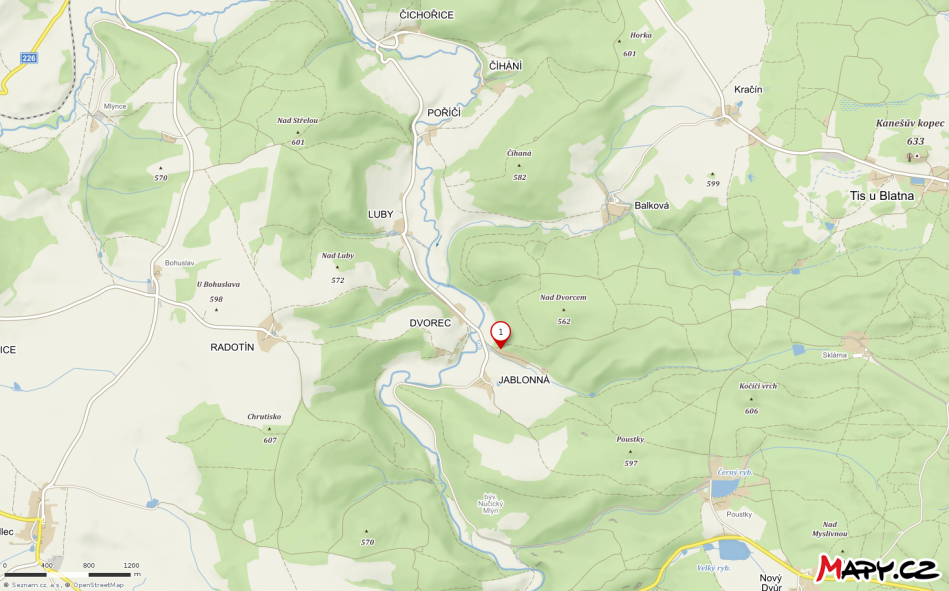 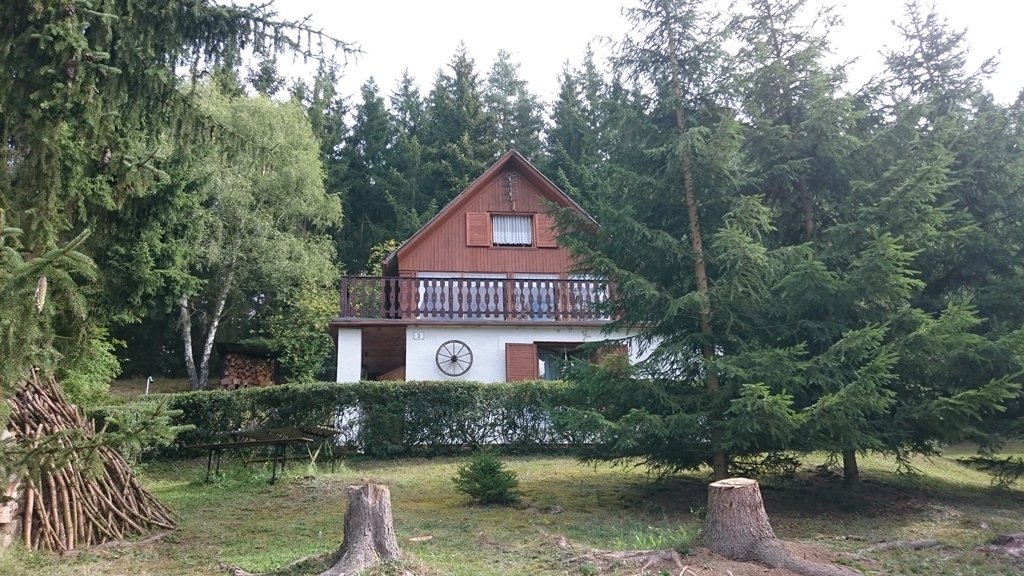 Rekonstrukce teras okolo chaty – poptávkaStávající stav – fotodokumentace: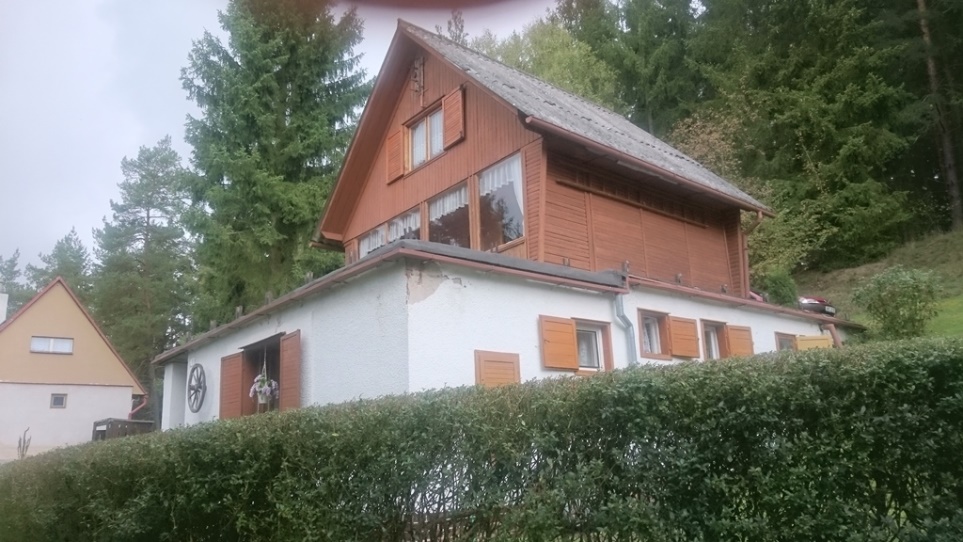 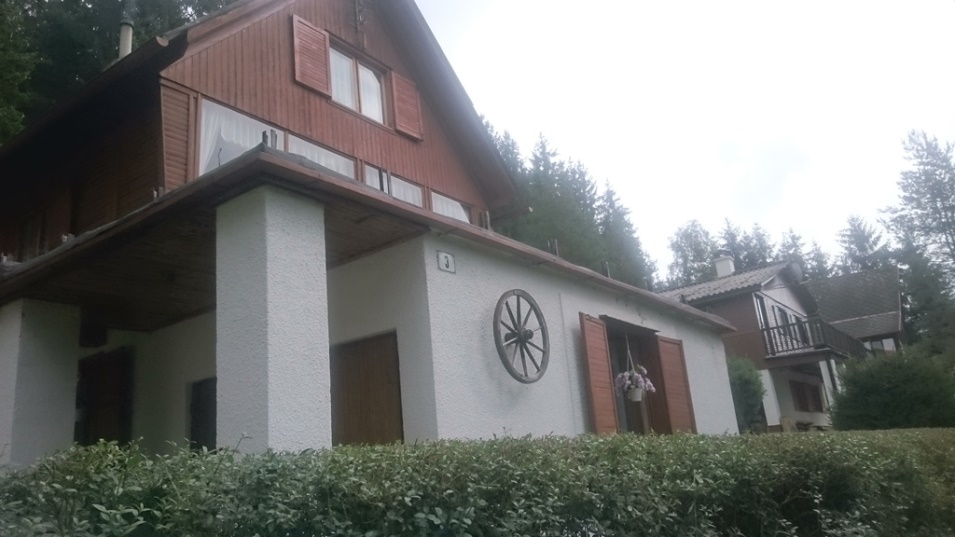 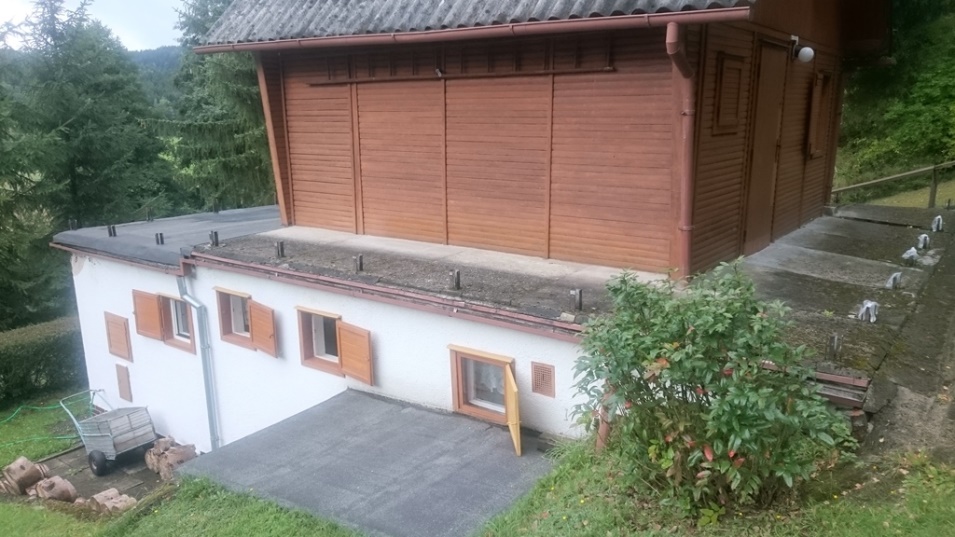 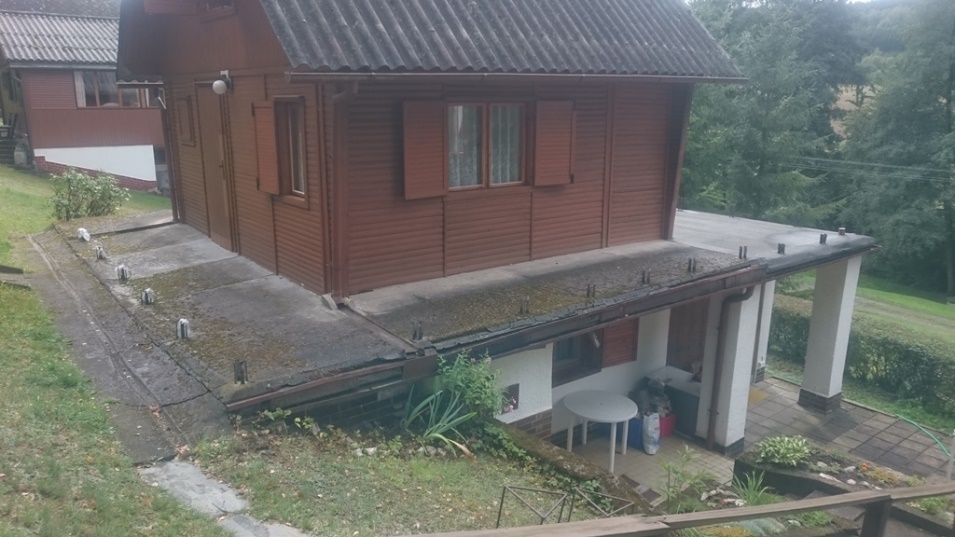 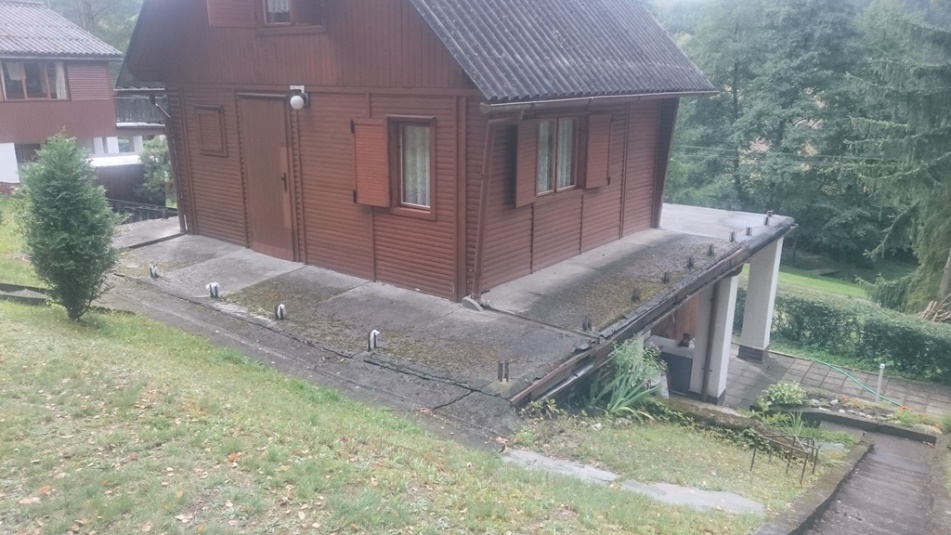 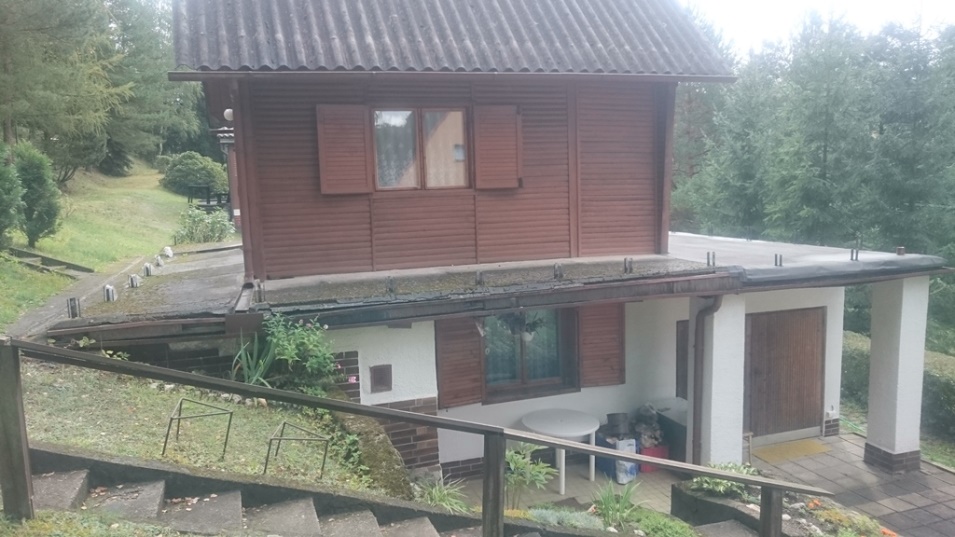 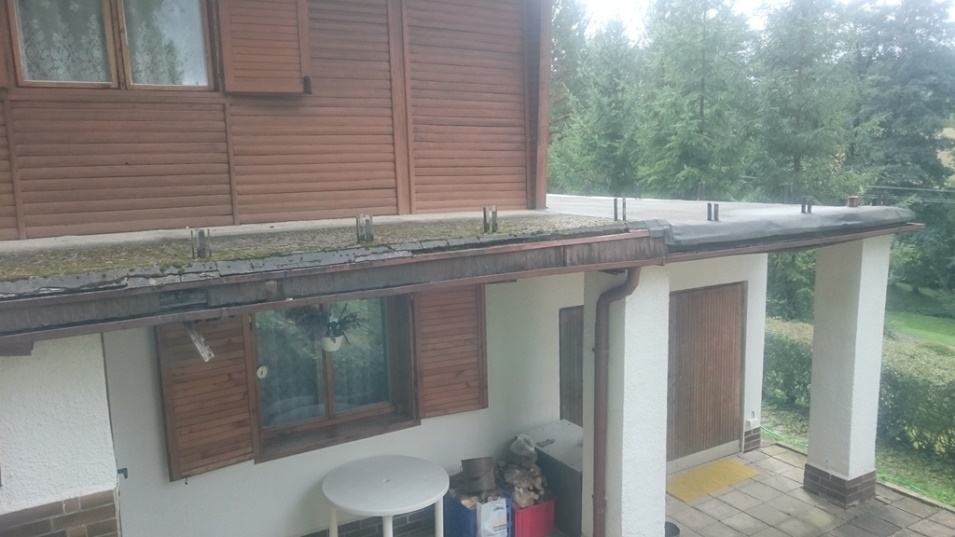 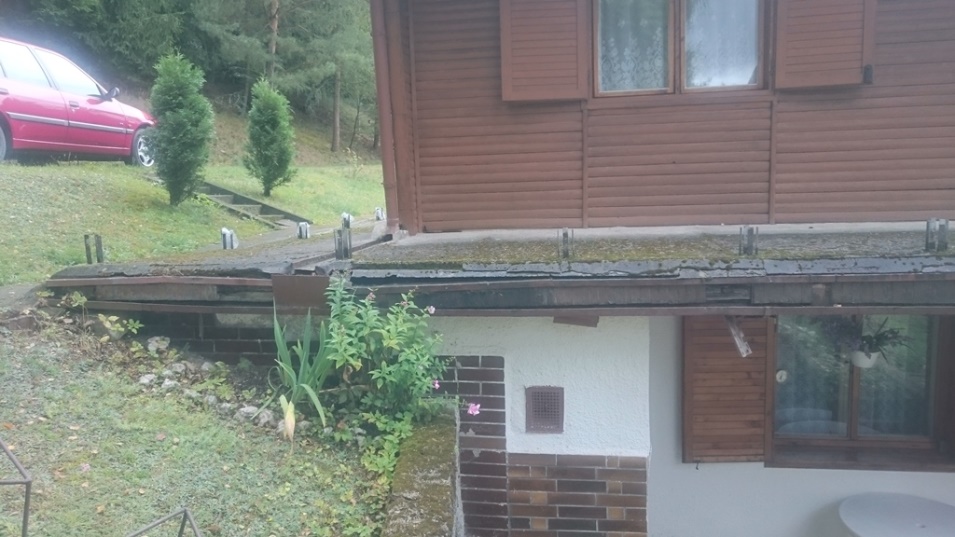 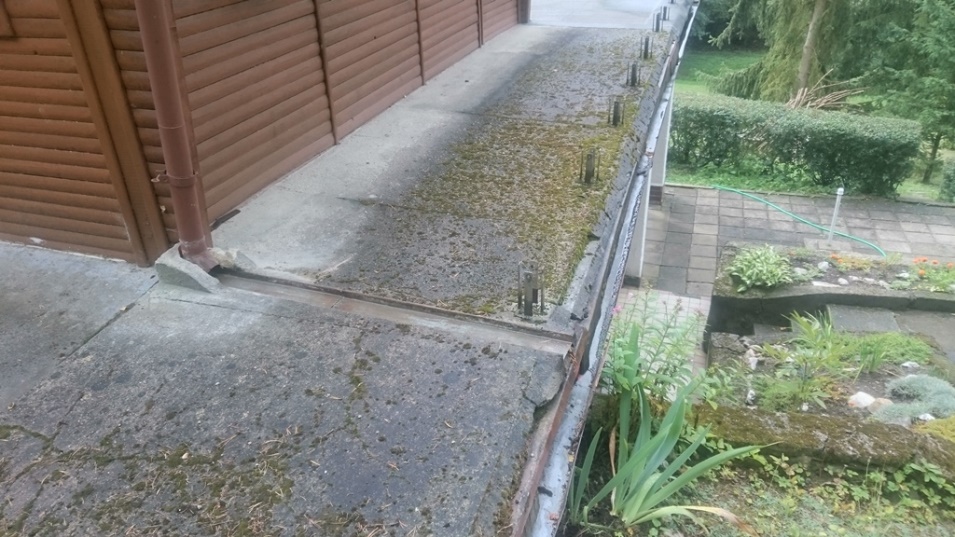 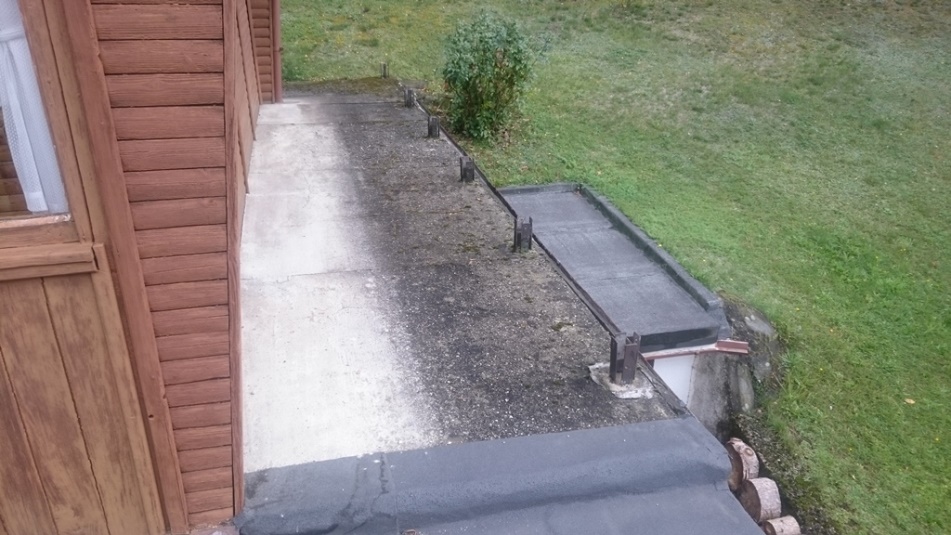 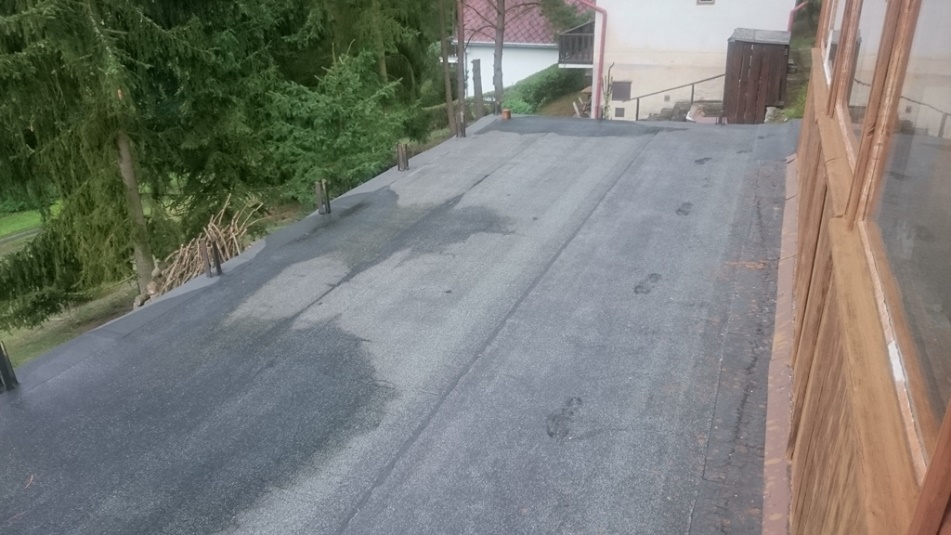 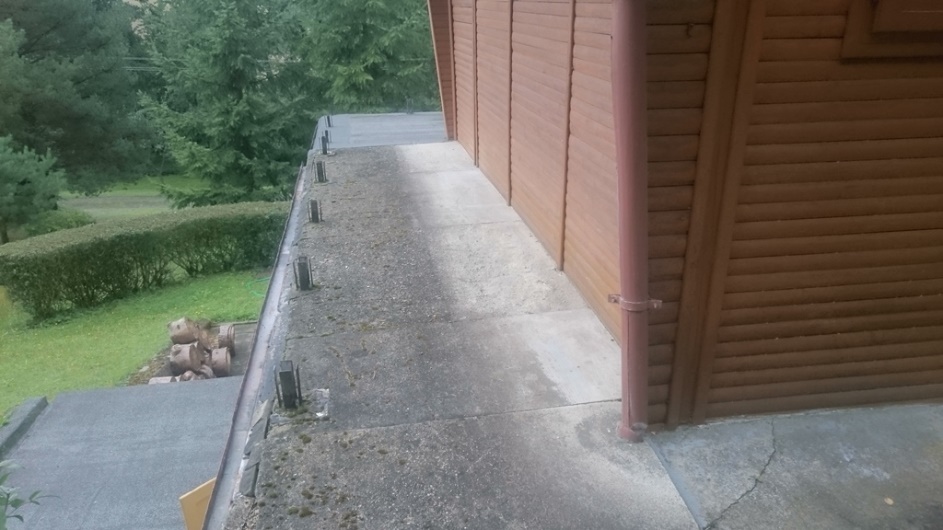 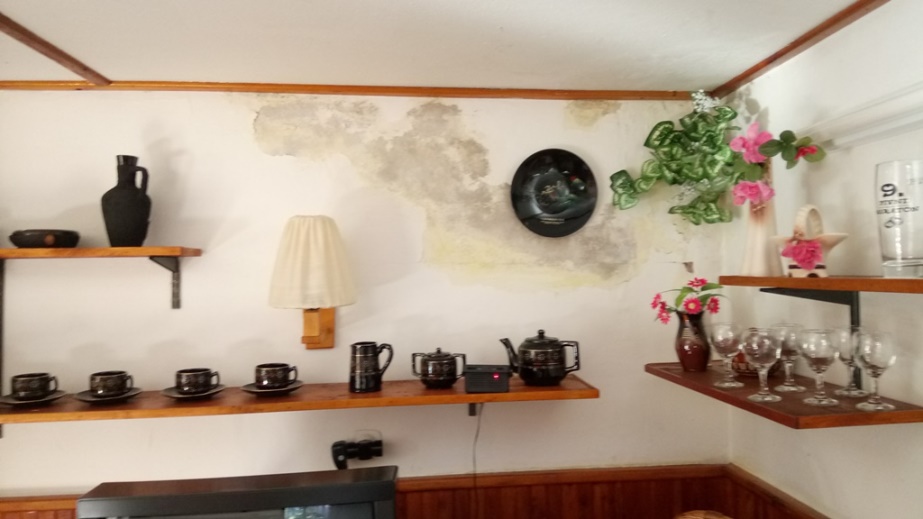 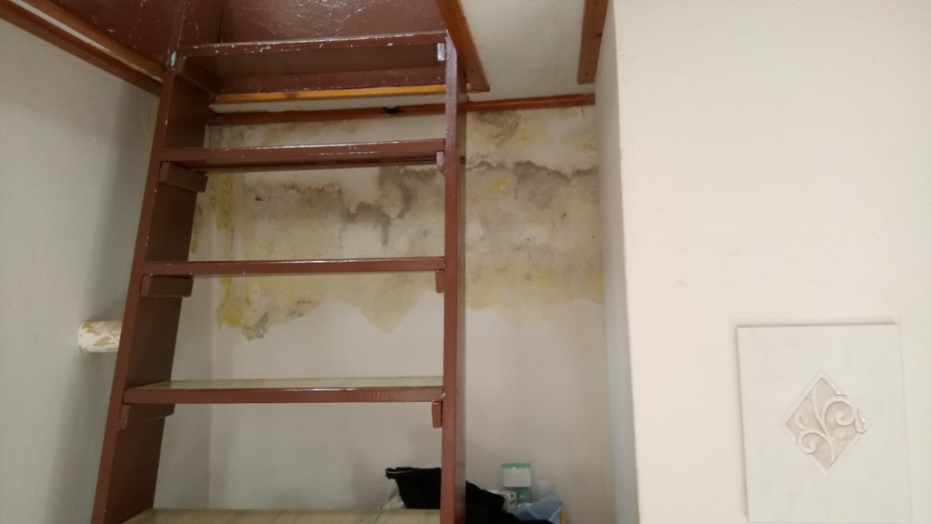 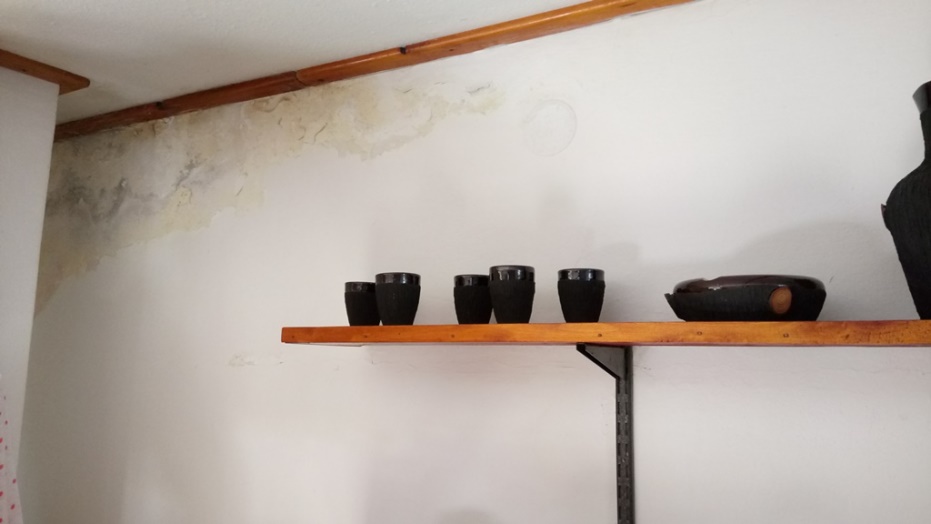 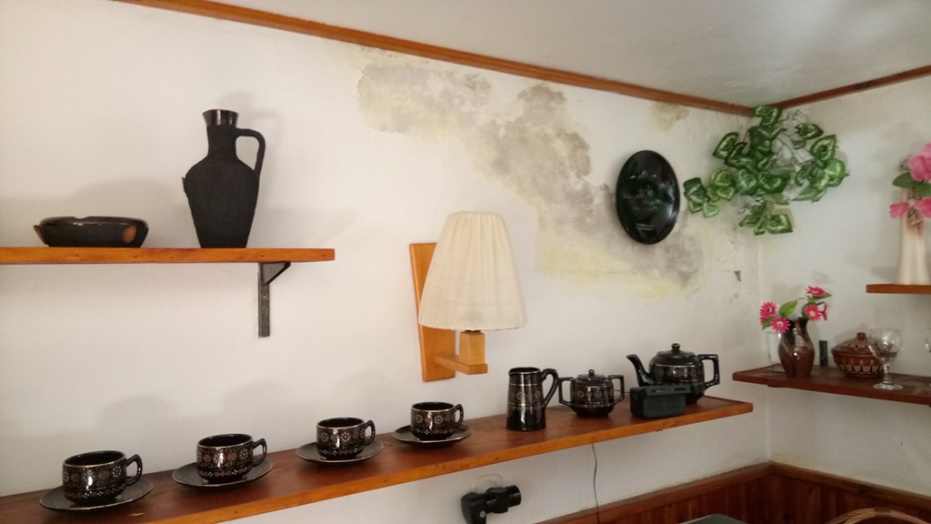 Předpokládané rekonstrukční práce:1/ zadní terasa – na terénu – cca 12 m2:odstranit poškozené betonové plochy, provést novou pochozí úpravuodstranit odtokový žlábek, provést novýodkopat zeminu u zadní stěny chaty, provést novou svislou hydroizolaci(2x asf. modifikovaný pás) – výměra cca 16 m2, dle možnosti odkopání2/ boční – východní terasa – nad obytnou plochou – cca 7 m2:odstranit poškozené betonové plochyprovést novou hydroizolaci vč. detailů (2x asf. modifikovaný pás)provést novou pochozí úpravu3/ boční – západní terasa – část nad obytnou plochou, větší část nad otevřeným prostorem – cca 7,5 m2:nosnou konstrukci tvoří dřevěné trámy – poškozené, bude nutno odstranit odstranit poškozené betonové plochyprovést novou konstrukci stropuprovést novou hydroizolaci vč. detailů (2x asf. modifikovaný pás)provést novou pochozí úpravu4/ přední – jižní terasa – část nad obytnou plochou – 24 m2:provést novou hydroizolaci vč. detailů (2x asf. modifikovaný pás)provést novou pochozí úpravudle posouzení možná odstranit stávající izolaci s podkladním nesoudržným betonem nebo alespoň zpevnit okraj5/ osazení kotev pro zábradlí (cca 28 ks)6/ klempířské prvky z Pz plechu lakovaného – související s terasami (žlaby s napojením na svody) – cca 27 m7/ lokální opravy poškozených fasádních omítek (roh, římsy za žlabem apod.) – odhad cca do 10 m2Kontakt:Ing. Jana Žibřidová+420 607 554 778zibridova@seznam.cz